 A la découverte des Réseaux et d'Internet1 - Nécessité d’un identifiant uniqueQuand on navigue sur Internet, que faisons nous pour identifier avec certitude le site que nous souhaitons consulter ?Pourquoi les machines doivent elles disposer d’un identifiant unique ?
2 - A quoi ressemble une adresse IP ?Règle IPV4 :  4 nombres compris en entre 0 et ………………….….. et séparés par des points.Exemple d’une adresse IP :Combien de nombres différents peut on coder ?3 - Comment les adresses IP sont-elles distribuées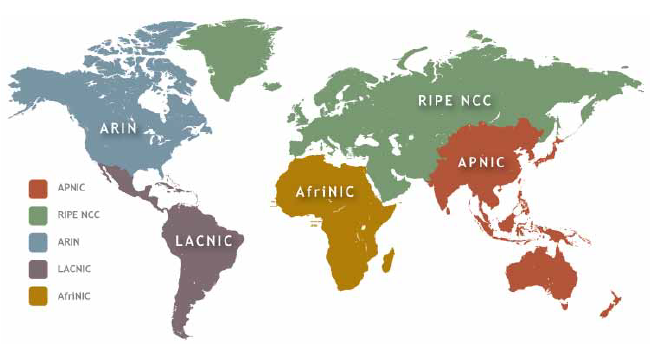 Rôle de l’IANA dans la distribution des adresses IP ?Quel organisme distribue les adresses IP pour
l’Europe et l’Asie ?4 - Adresse privée adresse publique Qu’est ce qu’une adresse publique ?
Qu’est ce qu’une adresse privée ?

5 - Connaître son adresse IPRésultats de ipconfig :				…et de ipconfig/all :* Adresse MAC est synonyme de « Adresse physique »Relever l’adresse IPv4 de vos deux voisins les plus proches.A retenir : ces adresses sont les adresses de vos machines sur le réseau local.S’agit-il d’adresses privées ou publiques ? ……………………………………….Identifier l’adresse de la machine qui vous permet d’aller sur Internet depuis votre PC :Identifier votre adresse IP sur le site http://www.monip.org/ :Quelle adresse renvoie www.myipaddress.com ou www.whatsmyip.org ?De quelle adresse s’agit-il ? …………………………………….Comparer l’adresse affichée à celle de vos voisins. Que constatez-vous ? 7 - A la découverte des réseauxTestez la connectivité de votre machine avec les machines cibles suivantes (commande ‘ping’) :6 - A la découverte d’Internet Dans la barre d’adresse de votre navigateur, saisir 160.92.64.57 
résultat renvoyé par le navigateur :Qu’en déduisez-vous ?Quel service a été appelé lorsque vous avez tapé l’URL http://www.service-public.fr ? Expliquez :7 - Internet et le WebDans le navigateur Mozilla Firefox, saisir l’adresse http://www.service-public.fr ou www.lyceeconnecte.fr Nombre de requêtes http émises par le navigateur pour obtenir la page ? Quel est le résultat de ces requêtes ?Adresse IPv4 :Adresse physique*Masque de sous-réseauDHCP activéPasserelle par défaut :Serveur DHCPServeur DNSAdresse IPv4 :Adresse IPv4 :Adresse IPTemps de réponse moyenMachine du voisinAdresse de rebouclagewww.service-public.fr